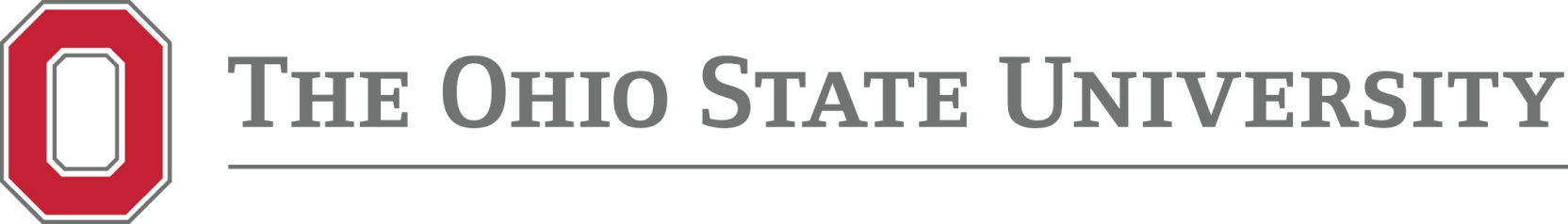 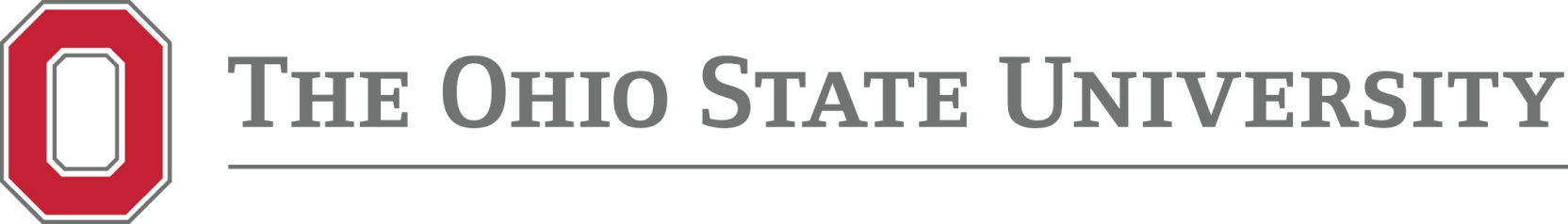 BFA in Dance Curriculum PetitionPlease complete and submit to the Department of Dance Academic Program Coordinator for the Undergraduate Studies Committee to review at its next meeting. Allow a minimum of two weeks for a response, due to variances in committee meeting times.Please submit as soon as possible, but no later than the term before the courses affected by the petition. Please attach any relevant supporting documents such as transcripts, syllabi, etc., to this form. Please also make sure you have a Planning Document on file for the Undergraduate Studies Committee to reference the context of your petition.Student Full Name: Name dot Number: Program Status: BFA in Dance onlyBFA in Dance with minor(s), 
please list 				BFA in Dance with Dual Degree, please list 				Petition Category: Waive program requirementSubstitute program requirementNon-Dance course in FocusEvening Movement Practice in place of Morning Movement PracticeOther: 				Describe your request:Explain the rationale for your request:Student Signature							DateOFFICE USE ONLYUndergraduate Studies Committee review date: Undergraduate Studies Committee recommendation and next steps: